ALLEGATO “A”DOMANDA DI PARTECIPAZIONEIl/la sottoscritto/a ______________________________________________ nato/a a ________________________ il____________________ residente a___________________________ Provincia di ___________________ Via/Piazza _______________________________________________n. _________ Codice Fiscale ________________________________________________________, in qualità di ______________________________________________ [indicare se il partecipante rientra tra il personale interno alla Istituzione scolastica, se appartiene ad altra Istituzione scolastica, ovvero se è dipendente di altra P.A., o se è esperto esterno]consapevole che la falsità in atti e le dichiarazioni mendaci sono punite ai sensi del codice penale e delle leggi speciali in materia e che, laddove dovesse emergere la non veridicità di quanto qui dichiarato, si avrà la decadenza dai benefici eventualmente ottenuti ai sensi dell’art. 75 del d.P.R. n. 445 del 28 dicembre 2000 e l’applicazione di ogni altra sanzione prevista dalla legge, nella predetta qualità, ai sensi e per gli effetti di cui agli artt. 46 e 47 del d.P.R. n. 445 del 28 dicembre 2000,CHIEDEdi essere ammesso/a a partecipare alla procedura in oggetto. Candidatura Esperto per PNRR percorsi di potenziamento delle competenze di base della seguente TIPOLOGIA DI ATTIVITA’ FORMATIVA:NB Barrare con una X la tipologia, indicare il numero di percorsi solo per le tipologie 6 e 7 ed esplicitare i titoli posseduti (tipo di laurea) a fianco.(1) Solo per Tipologia 6 e 7.A tal fine, dichiara, sotto la propria responsabilità:che i recapiti presso i quali si intendono ricevere le comunicazioni sono i seguenti:residenza: _____________________________________________________________indirizzo posta elettronica ordinaria: ________________________________________indirizzo posta elettronica certificata (PEC): __________________________________numero di telefono: _____________________________________________________,autorizzando espressamente l’Istituzione scolastica all’utilizzo dei suddetti mezzi per effettuare le comunicazioni;di essere informato/a che l’Istituzione scolastica non sarà responsabile per il caso di dispersione di comunicazioni dipendente da mancata o inesatta indicazione dei recapiti di cui al comma 1, oppure da mancata o tardiva comunicazione del cambiamento degli stessi;di aver preso visione del Decreto e dell’Avviso e di accettare tutte le condizioni ivi contenute;di aver preso visione dell’informativa di cui all’art. 13 dell’Avviso;di prestare il proprio consenso, ai fini dell’espletamento della procedura in oggetto e del successivo conferimento dell’incarico, al trattamento dei propri dati personali ai sensi dell’art. 13 del Regolamento (UE) 2016/679 e del d.lgs. 30 giugno 2003, n. 196.Ai fini della partecipazione alla procedura in oggetto, il sottoscritto/a _________________________________DICHIARA ALTRESÌdi possedere i requisiti di ammissione alla selezione in oggetto di cui all’art. 2 dell’Avviso prot. n. 6350 /7.6 del 03/05/2023, nello specifico, di: avere la cittadinanza italiana o di uno degli Stati membri dell’Unione europea; avere il godimento dei diritti civili e politici; non essere stato escluso/a dall’elettorato politico attivo;possedere l’idoneità fisica allo svolgimento delle funzioni cui la presente procedura di selezione si riferisce;non aver riportato condanne penali e di non essere destinatario/a di provvedimenti che riguardano l’applicazione di misure di prevenzione, di decisioni civili e di provvedimenti amministrativi iscritti nel casellario giudiziale; non essere sottoposto/a a procedimenti penali [o se sì a quali]; non essere stato/a destituito/a o dispensato/a dall’impiego presso una Pubblica Amministrazione;non essere stato/a dichiarato/a decaduto/a o licenziato/a da un impiego statale;non trovarsi in situazione di incompatibilità, ai sensi di quanto previsto dal d.lgs. n. 39/2013 e dall’art. 53, del d.lgs. n. 165/2001; ovvero, nel caso in cui sussistano situazioni di incompatibilità, che le stesse sono le seguenti: _________________________________________________________________________________________________________________________________________________________________________________________________________________________________;non trovarsi in situazioni di conflitto di interessi, anche potenziale, ai sensi dell’art. 53, comma 14, del d.lgs. n. 165/2001, che possano interferire con l’esercizio dell’incarico;essere in possesso del requisito della particolare e comprovata specializzazione anche universitaria strettamente correlata al contenuto della prestazione richiesta;[eventuale] possedere il seguente titolo accademico o di studio: ……………………………………………………………………………………………………………………………………;Si allega alla presente curriculum vitae sottoscritto contenente una autodichiarazione di veridicità dei dati e delle informazioni contenute, ai sensi degli artt. 46 e 47 del D.P.R. 445/2000, [eventuale, ove il presente documento non sia sottoscritto digitalmente] nonché fotocopia del documento di identità in corso di validità.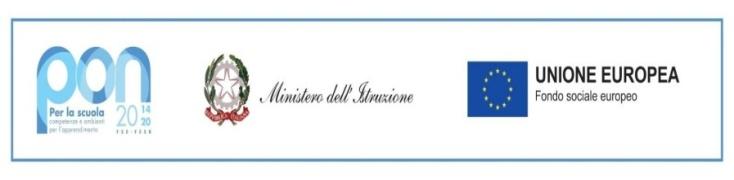 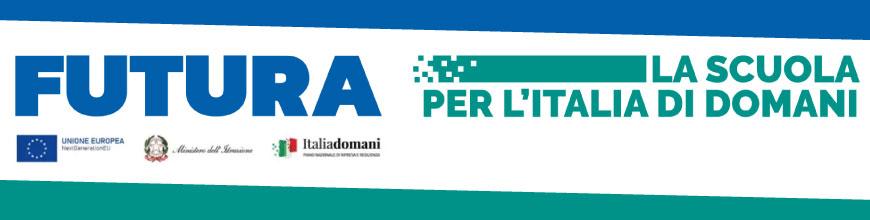 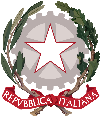 Ministero dell’Istruzione e del MeritoISTITUTO COMPRENSIVO STATALE DI VIALE LIBERTA’Scuole dell’Infanzia “C. Corsico” - “S. Maria delle Vigne”Scuole Primarie “E. De Amicis” - “A. Botto”Scuola Secondaria di Primo Grado “G. Robecchi”Viale Libertà, 32 – 27029 Vigevano (PV)  Tel. 0381/42464 -  Fax  0381/42474e-mail pvic83100r@istruzione.it -  Pec: pvic83100r@pec.istruzione.itSito internet: www.icvialelibertavigevano.edu.itCodice Fiscale  94034000185Codice Meccanografico: PVIC83100RISTITUTO COMPRENSIVO STATALE DI VIALE LIBERTA’Scuole dell’Infanzia “C. Corsico” - “S. Maria delle Vigne”Scuole Primarie “E. De Amicis” - “A. Botto”Scuola Secondaria di Primo Grado “G. Robecchi”Viale Libertà, 32 – 27029 Vigevano (PV)  Tel. 0381/42464 -  Fax  0381/42474e-mail pvic83100r@istruzione.it -  Pec: pvic83100r@pec.istruzione.itSito internet: www.icvialelibertavigevano.edu.itCodice Fiscale  94034000185Codice Meccanografico: PVIC83100R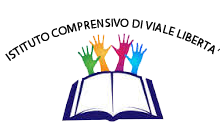 AVVISO PUBBLICO DI SELEZIONE PER FIGURE DI DOCENTI ESPERTI PER POTENZIAMENTO DELLE COMPETENZE DI BASE, DI MOTIVAZIONE EACCOMPAGNAMENTOPiano nazionale di ripresa e resilienza, Missione 4 – Istruzione e ricerca – Componente 1 – Potenziamento dell’offerta dei servizi di istruzione: dagli asili nido alle università – Investimento 1.4: Intervento straordinario finalizzato alla riduzione dei divari territoriali nelle scuole secondarie di primo e di secondo grado e alla lotta alla dispersione scolastica Azioni di prevenzione e contrasto della dispersione scolastica (D.M. 170/2022)Titolo del Progetto TUTTI A BORDO!C.U.P. J54D22003530006 Identificativo progetto: M4C1I1.4-2022-981-P-11844TIPOLOGIA DI ATTIVITA’ FORMATIVA E FINALITA’N. percorsi attivatiXTipologia prescelta e numero percorsi (1)TITOLI POSSEDUTI (Tipo di laurea)1. Potenziamento delle competenze di base in italiano, di motivazione e rimotivazione e di accompagnamento ad una maggiore capacità di attenzione e impegno, interventi erogati a piccoli gruppi12. Potenziamento delle competenze di base in matematica, di motivazione e rimotivazione e di accompagnamento ad una maggiore capacità di attenzione e impegno, interventi erogati a piccoli gruppi13. Potenziamento delle competenze di base in italiano, per fornire agli studenti stranieri NAI i primi strumenti di comunicazione necessari ad affrontare l'ingresso in classe e le situazioni quotidiane. Interventi erogati a piccoli gruppi24. Potenziamento delle competenze di base in discipline linguistico-letterarie, per migliorare negli studenti stranieri L1 le abilità linguistiche per favorirli nell’inclusione in classe e renderli sempre più autonomi nella vita quotidiana15. Potenziamento delle competenze di base in discipline scientifiche, per migliorare negli studenti stranieri L1 le abilità scientifico-matematiche al fine di favorirli nell’inclusione in classe e renderli sempre più autonomi nella vita quotidiana 16. Potenziamento delle competenze di base in discipline linguistico-letterarie, offrendo agli studenti la possibilità di essere sostenuti nel processo di apprendimento con interventi personalizzati volti ad incrementare motivazione ed autostima, recuperare lacune, superare difficoltà di apprendimento, potenziare il metodo di studio, approfondire argomenti di studio non capiti in classe.67. Potenziamento delle competenze di base in discipline scientifico-matematiche, offrendo agli studenti la possibilità di essere sostenuti nel processo di apprendimento con interventi personalizzati volti ad incrementare motivazione ed autostima, recuperare lacune, superare difficoltà di apprendimento, potenziare il metodo di studio, approfondire argomenti di studio non capiti in classe.6Luogo e dataFirma del Partecipante_______________, __________________________________________